ICS 35.240.70L 67T/JSAIT/JSAI 009-2021江苏省数据中心产业示范基地评估规范Evaluation specification for data center industry demonstration base2021 - 09 - 26发布2021 - 09 - 26实施江苏省人工智能学会   发布目  次前言	II引言	III1　范围	12　规范性引用文件	13　术语和定义	14　总则	15　评估对象	16　评估内容	17　评估指标	38　评估申报	49　评估流程	610　管理与复核	6附录A（规范性附录）　江苏省数据中心产业示范基地申报书	10附录B（规范性附录）　江苏省数据中心产业示范基地发展报告	15前  言本文件按照GB/T 1.1-2020《标准化工作导则  第1部分：标准化文件的结构和起草规则》的规定起草。本文件由江苏省人工智能学会提出。本文件由江苏省工业和信息化厅归口。本文件起草单位：江苏省工业和信息化厅大数据产业处、中国信息通信研究院云计算与大数据研究所、江苏省人工智能学会。本文件主要起草人：张北虹、卢俊、孙飞、郭亮、谢丽娜、房伟、蒋燕。 本文件为首次发布。引  言为贯彻落实《关于加快构建全国一体化大数据中心协同创新体系的指导意见》《新型数据中心三年发展行动计划（2021-2023年）》，依托我省地处长三角国家级枢纽节点的优势，以新型数据中心建设为抓手，加快打造数据中心产业集群示范，构建我省一体化大数据中心创新体系。面向我省经济及新型数据中心发展的需要，引导产业示范基地优化提升数字转型、智能升级、融合创新等服务能力，更好支撑我省数字经济发展，完善数字经济优质产业生态，制定本规范。数据中心产业示范基地的建设与规范化运营需要政府部门的引导、行业组织的自律和示范基地的科学管理。标准规范作为一种技术手段，在示范基地建设、规范运营和服务水平提升方面能发挥其独特的支撑与引领作用。并为政府部门、行业组织和示范基地提供一种科学导向、规范运营和提升服务的可测量工具，通过本规范的实施来推进我省数据中心产业示范基地规划、建设和运营的规范化进程。江苏省数据中心产业示范基地评估规范范围本文件规定了江苏省数据中心产业示范基地评估的总则、评估对象、评估内容、评估指标、评估申报、评估流程和管理与复核。本文件适用于对江苏省数据中心产业示范基地的评估与管理。规范性引用文件下列文件中的内容通过文中的规范性引用而构成本文件必不可少的条款。其中，注日期的引用文件，仅该日期对应的版本适用于本文件；不注日期的引用文件，其最新版本（包括所有的修改单）适用于本文件。本文件无规范性引用文件。术语和定义数据中心产业示范基地  data center industry demonstration base以大型、超大型数据中心和智能计算中心、边缘数据中心等新型数据中心集中布局，带动数据中心相关产业集聚，在产业链现代化生态、应用拓展赋能、算力算效优化、绿色低碳发展等方面具有示范引领作用的产业集聚区。总则数据中心产业示范基地评估工作应遵循公平、公正、公开和统筹规划、合理配置资源的原则，依照透明、规范的程序进行。评估对象评估对象为全省范围内依法设立的各类开发区、园区等产业集聚区（以下简称“园区”）等，具有相对集中的产业发展空间布局。评估申报单位应为园区管委会或建设运营公司等。评估内容组织与保障机制园区数据中心建设符合国家有关法律和产业政策的规定。园区所在地市或县（市）政府将数据中心及大数据产业发展纳入本地区中长期发展规划和年度重点任务，对推动数据中心及大数据产业的发展有清晰定位和明确目标。园区有数据中心或大数据产业规划、计划和配套推进机制，发展目标明确、定位清晰，有稳定常态化的领导机制和工作机构、可操作的资金配套方案与企业引进、培育计划等，建设进度安排合理。园区制定了促进产融合作的相关政策，帮助优秀数据中心项目参与不动产投资信托基金（REITs）等投融资。园区制定了促进产业发展的相关资源配套规划政策，在当地能充分盘活现有资源，有效利用传统企业去产能腾退出的电力和厂房。产业集聚园区在当地有突出的数据中心产业集聚效应，园区内数据中心产业链配套较为齐全，入驻数据中心产业链上下游企业（含上游的软硬件厂商、下游的各行业及领域应用企业等）超过20家。园区在当地有突出的集约化发展效果，亩均效益较为突出，园区项目年亩均纳税达到所在地级市当年平均值。园区能突出企业的主体地位，数据中心产业核心业务收入达到5000万元以上的企业不少于3家，且至少包含1家芯片、操作系统等核心技术自主研发企业/制冷等设施层制造企业/服务器、存储等IT层制造商/网络层的技术研发企业；各行业及领域云计算、大数据等行业应用企业不少于10家。服务能力园区应面向江苏省高质量发展的需要，为数字产业、智能升级、融合创新等提供应用服务，支撑金融、智能制造、政务、教育、交通等重点行业数字化转型成效显著。园区内含多种类型数据中心，提供多种服务，数据中心类型包括但不限于云数据中心、边缘数据中心、智能计算中心等。园区内云数据中心应具备计算、存储及网络资源虚拟化能力，能进行灵活调度和统一管理并按需提供各类云服务，实现动态资源按需调配。园区内边缘数据中心应靠近用户侧，实现对边缘数据计算、存储和转发等功能，具有支撑极低时延需求的业务应用。单体规模不超过100个标准机架。园区内智能计算中心应基于GPU、FPGA 等芯片构建智能计算服务器集群，提供智能算力，支撑多模态数据挖掘，智能化业务高性能计算、海量数据分布式存储调度、人工智能模型开发、模型训练和推理服务等场景。高质量发展算力算效。园区内数据中心高密化建设，单机架功率达到较高水平；数据中心单机架算效（总算力/IT设备的总功耗）不低于10 GFLOPS/W。绿色低碳。园区内数据中心具备低碳发展战略，可高效利用清洁、可再生能源，低碳等级不低于3A级；园区内数据中心绿色等级不低于4A级，大型及以上数据中心运行PUE不高于1.3，中小型数据中心（含边缘数据中心）运行PUE不高于1.5。公共服务。园区有效进行机制体制创新，具有产学研用一体化平台，提供产业信息披露、供需对接服务。研发投入。园区企业年均技术投入费用达到所在地级市高新企业当年平均值，在数据中心预制化、液冷、定制化服务器、AI服务器、超融合网络等新技术研究和创新应用方面成效显著。标准研制。园区内高校（基础研究）、科研机构（关键共性技术研发）和企业（应用技术开发）三者在共性技术研发合作中形成体系，园区企业积极参与行业标准研制。安全保障园区内数据中心符合国家网络与信息安全的相关规定。园区内数据中心优先采用安全可靠软硬件产品，通过安全性、可靠性评估或认证，数据中心安全性及可靠性等级达到较高水平。园区数据中心企业在岗运维人员取得数据中心运维工程师证书比例达到20%及以上。园区内数据中心通过服务能力相关评估，数据中心网络时延、抖动、丢包等通过第三方机构测评，满足相应业务需求，网络接入能力能够达到平均每机架200Mbps。评估指标数据中心产业示范基地评估指标应包括组织保障机制、产业集聚、应用服务、高质量发展、安全与保障五个方面。评估指标内容见表1。数据中心产业示范基地评估指标内容评估申报申报方式填写《江苏省数据中心产业示范基地申报书》，样式见附录A，由各设区市、省管县（市）工业和信息化局（大数据产业主管部门）依据相关标准，对申报材料进行初审并出具推荐意见，加盖公章后报送省工业和信息化厅。申报材料应按照表2的要求提交数据中心产业示范基地评估申报材料。数据中心产业示范基地评估申报材料表  申报书内容包括但不限于：园区基本信息，如园区位置、区域面积、行政设置、人口、产业结构、经济运行情况等；园区发展情况，如数据中心产业链上下游企业的集聚情况，应用特色情况，算力算效水平、绿色低碳水平、产业链协同能力，创新能力，安全及服务能力，已获得的政策及财政资金支持情况等；园区培育方案，如园区的近三年的发展目标、发展战略和规划，资金保障及预算，政策及配套服务措施，产业链上下游企业（机构）培育引进计划，项目实施风险分析及规避措施等。申报要求所有申报材料应确保真实，不得在申报过程中弄虚作假。评估流程总体要求数据中心产业示范基地评估流程如图1所示。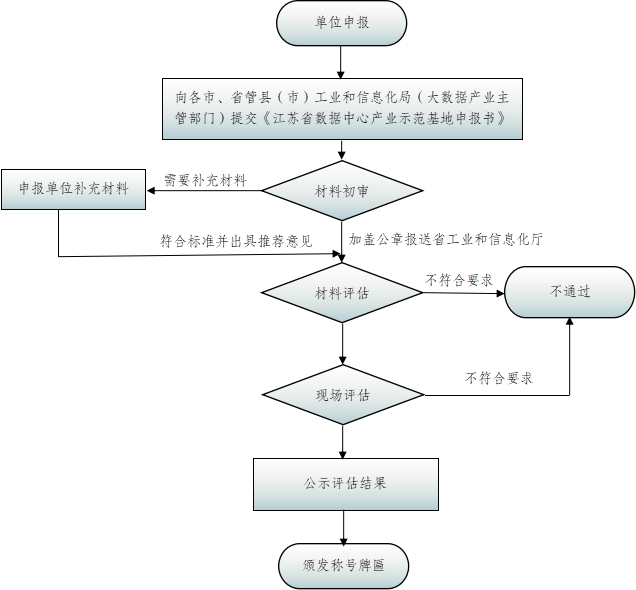 通过评估的单位将在江苏省工业和信息化厅官网上进行公示，并由江苏省工业和信息化厅发文公布，授予 “江苏省数据中心产业示范基地” 称号。数据中心产业示范基地评估流程管理与复核年度报告评定为数据中心产业示范基地的园区应于每年1月31日之前将上一年度园区建设与发展情况形成《江苏省数据中心产业示范基地发展报告》（样式见附录B），经各设区市、省管县（市）工业和信息化局（大数据产业主管部门）审核后，报送省工业和信息化厅。复核评估总体要求数据中心产业示范基地应实施动态管理，由省工业和信息化厅每3年进行复核评估，对于不合格的数据中心产业示范基地，限期进行整改，拒绝整改或整改后仍达不到要求的，取消称号并予以公示。复核评估材料要求数据中心产业示范基地应提交的复核评估材料如表3所示。数据中心产业示范基地复核评估材料表《江苏省数据中心产业示范基地发展报告》内容可包括但不限于：园区基本信息，园区名称及联系人、联系方式、园区概况并附相关证明材料（如营业执照、法人证书等）复印件；园区发展情况，园区自上次申报（评估）通过后的发展情况，如新增数据中心产业链上下游企业的集聚情况，算力应用情况，算力算效水平、绿色低碳水平、产业链协同能力，创新能力，安全及服务能力，已获得的政策及财政资金支持情况等；园区未来工作方案，如园区下一年度的发展目标、任务和计划，资金保障及预算，政策及配套服务措施，产业链上下游企业（机构）培育引进计划，项目实施风险分析及规避措施等。复核评估流程数据中心产业示范基地复核评估流程如图2所示。 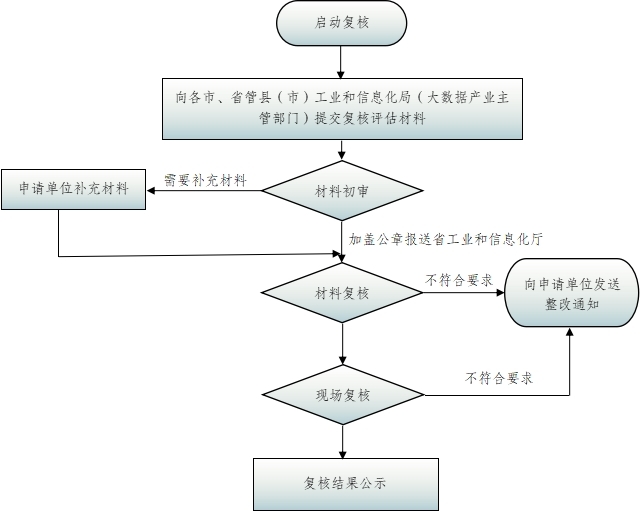 数据中心产业示范基地复核评估流程图复核评估内容数据中心产业示范基地复核评估指标包括组织与保障机制、产业基础与企业集聚、算力应用、产业链协作、绿色低碳、产业链协作、应用成效、安全保障等情况,具体评估内容见表4。数据中心产业示范基地复核评估内容
（规范性附录）
数据中心产业示范基地申报书江苏省数据中心产业示范基地申报书申报单位名称：______________________（盖 章）地址及邮编：  _____________________________ 单位负责人：  _____________________________ 申报联系人：  _____________________________ 联系电话：    _____________________________ 填报日期：    _____________________________ 江苏省工业和信息化厅2021年制填  报  说  明申报主体为本省范围内依法设立的各类开发区、园区等产业集聚区（以下简称“园区”）等。请如实、准确、完整填写申报书。申报书统一用A4纸打印，左侧装订，一式2份，同时提供电子文档。申报材料及电子文档请报送各市大数据产业主管部门，由其对申报材料进行初审并出具推荐意见、加盖公章后报送江苏省工业和信息化厅。
（规范性附录）
数据中心产业示范基地发展报告江苏省数据中心产业示范基地发展报告单位名称：   ______________________（盖 章）地址及邮编：  _____________________________ 单位负责人：  _____________________________ 申报联系人：  _____________________________ 联系电话：    _____________________________ 填报日期：    _____________________________江苏省工业和信息化厅 2021年制填  表  说  明一、填报主体为20XX年度获批的江苏省数据中心产业示范基地。请如实、准确、完整填写本表。二、报告统一用A4纸打印，左侧装订，一式2份，同时提供电子文档（发邮箱xxx@xxx.com），于xx月xx日前经园区及所在市（县）大数据产业主管部门确认盖章后，报省工业和信息化厅大数据产业处。三、各栏目表格不够可自行增补填写，园区发展报告相关情况说明须附证明材料。_________________________________序号评估指标评估指标主要内容指标性质1组织与保障机制组织与保障机制符合国家有关法律和产业政策的规定。约束性2组织与保障机制组织与保障机制园区所在地市或县（市）政府将数据中心及大数据产业发展纳入本地区中长期发展规划和年度重点任务，对推动数据中心及大数据产业的发展有清晰定位和明确目标。约束性3组织与保障机制组织与保障机制园区有数据中心或大数据产业规划、计划和配套推进机制，发展目标明确、定位清晰，有稳定常态化的领导机制和工作机构、可操作的资金配套方案与企业引进、培育计划等，建设进度安排合理。约束性4组织与保障机制组织与保障机制园区制定了促进产融合作的相关政策，推动优秀数据中心项目参与不动产投资信托基金（REITs）等投融资，创新了金融支持方式。引导性5组织与保障机制组织与保障机制园区制定了促进产业发展的相关资源配套规划政策，在当地能充分盘活现有资源，有效利用传统企业去产能腾退出的电力和厂房。引导性6产业集聚产业集聚数据中心相关产业集聚效应明显，园区内数据中心产业链配套较为齐全，入驻数据中心产业链上下游企业（含上游的软硬件厂商、下游的各行业及领域应用企业等）超过20家。约束性7产业集聚产业集聚园区集约化发展成效显著，亩均效益较为突出，园区项目年亩均纳税达到所在地级市当年平均值。约束性8产业集聚产业集聚园区内数据中心产业核心业务收入达到5000万元以上的企业不少于3家，且至少包含1家芯片、操作系统、服务器、存储、网络、制冷等技术研发和生产制造企业；云计算、大数据、人工智能等企业不少于10家。约束性9应用服务服务范围园区应面向江苏省高质量发展的需要，为数字产业、智能升级、融合创新等提供应用服务，支撑金融、智能制造、政务、教育、交通等重点行业数字化转型成效显著。约束性10应用服务服务能力园区内含可提供多种类型服务的数据中心，包括但不限于云数据中心、边缘数据中心、智能计算中心等。约束性11高质量发展网络环境园区数据中心网络接入能力能够达到平均每机架200Mbps。约束性12高质量发展算力算效园区内数据中心高密化建设，单机架功率密度达到较高水平。约束性13高质量发展算力算效数据中心单机架算效（总算力/IT设备的总功耗）不低于10 GFLOPS/W。引导性14高质量发展绿色低碳园区内数据中心具备低碳发展战略，可高效利用清洁、可再生能源，低碳等级不低于3A级。约束性15高质量发展绿色低碳园区内数据中心绿色等级不低于4A级，大型及以上数据中心运行PUE不高于1.3，中小型数据中心（含边缘数据中心）运行PUE不高于1.5。约束性16高质量发展产业链协作园区企业年均技术投入费用达到所在地级市高新企业当年平均值，在数据中心预制化、液冷、定制化服务器、AI服务器、超融合网络等新技术研究和创新应用方面有一定成果。约束性17高质量发展产业链协作园区有效进行机制体制创新，具有产学研用一体化平台，提供产业信息披露、供需对接服务。引导性18高质量发展产业链协作园区内高校（基础研究）、科研机构（关键共性技术研发）和企业（应用技术开发）三者在共性技术研发合作中形成体系，园区企业积极参与行业标准研制。引导性19安全与保障安全与保障园区内数据中心符合国家网络与信息安全的相关规定。约束性20安全与保障安全与保障园区内数据中心优先采用安全可靠软硬件产品，通过安全性、可靠性评估或认证，数据中心安全性及可靠性等级达到较高水平。约束性21安全与保障安全与保障园区数据中心企业在岗运维人员取得数据中心运维工程师证书比例达到20%及以上。约束性22安全与保障安全与保障园区内数据中心通过服务能力相关评估，数据中心网络时延、抖动、丢包等通过第三方机构测评，满足相应业务需求。引导性序号提交材料名称份数要求1江苏省数据中心产业示范基地评估申报书2A4纸打印，左侧胶装，一式2份，同时提供内容一致的电子文档，需按表中要求加盖单位公章、签字。2园区运营主体营业执照、所获有效资质、近三年财务报表、近三年所获荣誉等复印件1纸质/电子版，纸质版加盖单位公章3园区制定的数据中心、大数据产业发展规划计划、支持政策、工作机构设置等文件证明，地方重点支持园区发展数据中心、大数据产业的证明，其他组织与保障机制要求的相关证明1纸质/电子版，纸质版加盖单位公章4园区数据中心产业相关企业数据中心产业核心业务收入证明材料1纸质/电子版，纸质版加盖单位公章5已集聚数据中心产业核心企业、相关龙头企业名单（包括企业名称、入驻时间、主要业务领域或方向、创始人及团队成员、主要产品或服务、吸引投资情况、上年度业务收入、企业营业执照副本复印件等）1纸质/电子版6具有算力算效等级水平或园区总机架（标准机架）和IT设备总功耗材料证明材料1纸质/电子版7具有绿色及低碳等级水平证明材料1纸质/电子版8具有安全及可靠性水平证明材料1纸质/电子版9具有服务能力水平证明材料1纸质/电子版10具有产学研用一体化平台的证明材料1纸质/电子版11在数据中心预制化、液冷、定制化服务器、AI服务器、超融合网络等新技术研究和创新应用成果的案例及证明材料1纸质/电子版12共性技术研发合作中形成体系，园区企业积极参与行业标准研制的证明材料1纸质/电子版13其他能够体现申报单位特色和发展情况的文件、材料1纸质/电子版序号提交材料名称份数要求1数据中心产业示范基地发展报告（自上次申报（评估）通过后建设与发展情况，包括园区组织保障机制建设运行、产业集聚、算力应用、算力算效、绿色低碳、产业链协作、安全保障等情况，入驻企业发展情况以及社会经济效益等情况）2A4纸打印，左侧胶装，一式2份，同时提供电子文档，需加盖单位公章、签字2自上次申报(评估)通过后新制定的园区发展规划计划、支持政策文件证明及新增有效资质和荣誉复印件2纸质/电子版3自上次申报(评估)通过后园区新增核心企业、相关龙头企业名单（包括企业名称、入驻时间、主要业务领域或方向、创始人及团队成员、主要产品或服务、吸引投资情况、上年度业务收入、企业营业执照副本复印件等）1纸质/电子版4自上次申报(评估)通过后园区新增与行业组织或机构进行新技术标准研制的证明材料1纸质/电子版5自上次申报(评估)通过后园区仍在有效期内的绿色、低碳、算力算效、安全、可靠、服务能力等方面等级或水平达标的证明材料1纸质/电子版6其他能够体现园区发展情况的文件、材料1纸质/电子版序号评估指标评估指标主要内容指标性质1组织与保障机制组织与保障机制示范基地新增制定的数据中心或大数据产业规划、计划和配套推进机制情况，资金配套方案与企业引进、培育计划情况及工作进展情况。约束性2组织与保障机制组织与保障机制示范基地新增制定促进产融合作的相关政策情况，推动数据中心获得融资项目数量和融资额。引导性3产业集聚产业集聚示范基地新增入驻数据中心产业链上下游企业（含上游的软硬件厂商、下游的各行业及领域应用企业等）数量不少于50家。约束性4产业集聚产业集聚示范基地内数据中心产业核心业务收入达到5000万元以上的新增企业数量不少于10家，云计算、大数据、人工智能等企业新增数量不少于30家。约束性5应用服务服务范围示范基地支撑金融、智能制造、政务、教育、交通等重点行业数字化转型成效显著，新增典型案例不少于10个。约束性6应用服务服务能力示范基地内可提供多种类型服务的数据中心数量不少于3家，数据中心平均利用率力达到50%以上。约束性7高质量发展网络环境示范基地数据中心网络接入能力（平均每机架接入带宽值不低于200M）。约束性8高质量发展算力算效示范基地内数据中心单机架功率密度达到6KW以上，单机架算效（总算力/IT设备的总功耗）不低于10 GFLOPS/W。约束性9高质量发展算力算效示范基地内数据中心高性能算力占比达到10%。引导性10高质量发展绿色低碳示范基地内数据中心低碳等级不低于3A级。约束性11高质量发展绿色低碳示范基地内数据中心绿色等级不低于4A级，大型及以上数据中心运行PUE不高于1.3，中小型数据中心（含边缘数据中心）运行PUE不高于1.5。约束性12高质量发展产业链协作示范基地内企业年均技术投入费用大于所在地级市高新企业当年平均值。约束性13高质量发展产业链协作示范基地内提供大数据产业公共服务平台数量不少于3个，提供技术、市场等供需对接数量不少于100个。引导性14高质量发展产业链协作示范基地内高校（基础研究）、科研机构（关键共性技术研发）和企业（应用技术开发）等牵头制定的大数据相关的各类标准数量不少于10项。引导性15安全与保障安全与保障示范基地内数据中心已经采用的国产安全可靠软硬件产品情况，通过安全性、可靠性评估或认证情况。约束性16安全与保障安全与保障示范基地数据中心企业在岗运维人员取得数据中心运维工程师证书比例达到20%及以上。约束性单位名称单位名称所在地市主体类型主体类型单位网址是否为国家级、省级产业园区或新型工业化示范基地是否为国家级、省级产业园区或新型工业化示范基地是否为国家级、省级产业园区或新型工业化示范基地是否为国家级、省级产业园区或新型工业化示范基地是否为国家级、省级产业园区或新型工业化示范基地是/否负责人负责人姓名职务手机邮箱负责人负责人联系人联系人姓名职务手机邮箱联系人联系人联系地址联系地址园区概况园区概况（主要填写园区位置、区域面积、行政设置、人口、产业结构、经济运行情况等）（主要填写园区位置、区域面积、行政设置、人口、产业结构、经济运行情况等）（主要填写园区位置、区域面积、行政设置、人口、产业结构、经济运行情况等）（主要填写园区位置、区域面积、行政设置、人口、产业结构、经济运行情况等）申报条件具备情况组织与保障机制包括：1、符合国家有关法律和产业政策的规定情况；2、园区所在地市或县（市）政府将数据中心及大数据产业发展纳入本地区中长期发展规划和年度重点任务情况；3、园区有数据中心或大数据产业规划、计划和配套推进机制情况；4、园区制定的促进产融合作的相关政策情况； 5、园区在当地制定了促进产业发展的相关资源配套规划政策情况。（须附相关证明材料）包括：1、符合国家有关法律和产业政策的规定情况；2、园区所在地市或县（市）政府将数据中心及大数据产业发展纳入本地区中长期发展规划和年度重点任务情况；3、园区有数据中心或大数据产业规划、计划和配套推进机制情况；4、园区制定的促进产融合作的相关政策情况； 5、园区在当地制定了促进产业发展的相关资源配套规划政策情况。（须附相关证明材料）包括：1、符合国家有关法律和产业政策的规定情况；2、园区所在地市或县（市）政府将数据中心及大数据产业发展纳入本地区中长期发展规划和年度重点任务情况；3、园区有数据中心或大数据产业规划、计划和配套推进机制情况；4、园区制定的促进产融合作的相关政策情况； 5、园区在当地制定了促进产业发展的相关资源配套规划政策情况。（须附相关证明材料）包括：1、符合国家有关法律和产业政策的规定情况；2、园区所在地市或县（市）政府将数据中心及大数据产业发展纳入本地区中长期发展规划和年度重点任务情况；3、园区有数据中心或大数据产业规划、计划和配套推进机制情况；4、园区制定的促进产融合作的相关政策情况； 5、园区在当地制定了促进产业发展的相关资源配套规划政策情况。（须附相关证明材料）申报条件具备情况企业集聚包括：1、园区内入驻数据中心产业链上下游企业（含上游的软硬件厂商、下游的各行业及领域应用企业等）情况；2、园区亩均效益情况；3、园区企业各类主体情况及数据中心产业核心业务收入达到5000万元以上的企业情况。（须附相关证明材料）包括：1、园区内入驻数据中心产业链上下游企业（含上游的软硬件厂商、下游的各行业及领域应用企业等）情况；2、园区亩均效益情况；3、园区企业各类主体情况及数据中心产业核心业务收入达到5000万元以上的企业情况。（须附相关证明材料）包括：1、园区内入驻数据中心产业链上下游企业（含上游的软硬件厂商、下游的各行业及领域应用企业等）情况；2、园区亩均效益情况；3、园区企业各类主体情况及数据中心产业核心业务收入达到5000万元以上的企业情况。（须附相关证明材料）包括：1、园区内入驻数据中心产业链上下游企业（含上游的软硬件厂商、下游的各行业及领域应用企业等）情况；2、园区亩均效益情况；3、园区企业各类主体情况及数据中心产业核心业务收入达到5000万元以上的企业情况。（须附相关证明材料）申报条件具备情况应用服务包括：园区应用符合导向性的情况说明（须附相关证明材料）包括：园区应用符合导向性的情况说明（须附相关证明材料）包括：园区应用符合导向性的情况说明（须附相关证明材料）包括：园区应用符合导向性的情况说明（须附相关证明材料）申报条件具备情况高质量发 展算力算效包括：园区数据中心算力算效等级水平的情况说明（须附相关证明材料）算力算效包括：园区数据中心算力算效等级水平的情况说明（须附相关证明材料）算力算效包括：园区数据中心算力算效等级水平的情况说明（须附相关证明材料）算力算效包括：园区数据中心算力算效等级水平的情况说明（须附相关证明材料）申报条件具备情况高质量发 展绿色低碳包括：园区数据中心绿色低碳等级水平的情况说明（须附相关证明材料）绿色低碳包括：园区数据中心绿色低碳等级水平的情况说明（须附相关证明材料）绿色低碳包括：园区数据中心绿色低碳等级水平的情况说明（须附相关证明材料）绿色低碳包括：园区数据中心绿色低碳等级水平的情况说明（须附相关证明材料）申报条件具备情况高质量发 展产业链协作包括：1、园区具备产学研用一体化平台情况；2、园区企业年均技术投入费用情况，在新技术研究和创新应用方面成效情况；3、园区在共性技术研发合作情况。（须附相关证明材料）产业链协作包括：1、园区具备产学研用一体化平台情况；2、园区企业年均技术投入费用情况，在新技术研究和创新应用方面成效情况；3、园区在共性技术研发合作情况。（须附相关证明材料）产业链协作包括：1、园区具备产学研用一体化平台情况；2、园区企业年均技术投入费用情况，在新技术研究和创新应用方面成效情况；3、园区在共性技术研发合作情况。（须附相关证明材料）产业链协作包括：1、园区具备产学研用一体化平台情况；2、园区企业年均技术投入费用情况，在新技术研究和创新应用方面成效情况；3、园区在共性技术研发合作情况。（须附相关证明材料）申报条件具备情况安全与保 障包括：园区数据中心安全、可靠、服务能力等级水平的情况说明；园区数据中心企业在岗运维人员取得数据中心运维工程师情况；（须附相关证明材料）包括：园区数据中心安全、可靠、服务能力等级水平的情况说明；园区数据中心企业在岗运维人员取得数据中心运维工程师情况；（须附相关证明材料）包括：园区数据中心安全、可靠、服务能力等级水平的情况说明；园区数据中心企业在岗运维人员取得数据中心运维工程师情况；（须附相关证明材料）包括：园区数据中心安全、可靠、服务能力等级水平的情况说明；园区数据中心企业在岗运维人员取得数据中心运维工程师情况；（须附相关证明材料）数据中心产业链上下游企业名录附页说明（包括企业名称、入驻时间、创始人及团队成员、主要业务领域或方向、主要产品或服务、吸引投资情况、20XX年业务收入、联系方式、企业营业执照副本复印件等）（须附相关证明材料）附页说明（包括企业名称、入驻时间、创始人及团队成员、主要业务领域或方向、主要产品或服务、吸引投资情况、20XX年业务收入、联系方式、企业营业执照副本复印件等）（须附相关证明材料）附页说明（包括企业名称、入驻时间、创始人及团队成员、主要业务领域或方向、主要产品或服务、吸引投资情况、20XX年业务收入、联系方式、企业营业执照副本复印件等）（须附相关证明材料）附页说明（包括企业名称、入驻时间、创始人及团队成员、主要业务领域或方向、主要产品或服务、吸引投资情况、20XX年业务收入、联系方式、企业营业执照副本复印件等）（须附相关证明材料）附页说明（包括企业名称、入驻时间、创始人及团队成员、主要业务领域或方向、主要产品或服务、吸引投资情况、20XX年业务收入、联系方式、企业营业执照副本复印件等）（须附相关证明材料）市（省管县）大数据产业主管部门审核意 见     推荐意见：□推荐    □不推荐                      年    月    日（印章）     推荐意见：□推荐    □不推荐                      年    月    日（印章）     推荐意见：□推荐    □不推荐                      年    月    日（印章）     推荐意见：□推荐    □不推荐                      年    月    日（印章）     推荐意见：□推荐    □不推荐                      年    月    日（印章）单位名称单位名称单位名称所在地市所在地市所在地市所在地市主体类型主体类型主体类型单位网址单位网址单位网址单位网址负责人负责人负责人姓名姓名职务职务职务手机手机手机手机邮箱邮箱邮箱邮箱邮箱负责人负责人负责人联系人联系人联系人姓名姓名职务职务职务手机手机手机手机邮箱邮箱邮箱邮箱邮箱联系人联系人联系人联系地址联系地址联系地址组织与保障机制有无新制定的数据中心或大数据产业示范基地发展规划、计划及支持政策  □ 有   □ 无有无新制定的数据中心或大数据产业示范基地发展规划、计划及支持政策  □ 有   □ 无有无新制定的数据中心或大数据产业示范基地发展规划、计划及支持政策  □ 有   □ 无有无新制定的数据中心或大数据产业示范基地发展规划、计划及支持政策  □ 有   □ 无有无新制定的数据中心或大数据产业示范基地发展规划、计划及支持政策  □ 有   □ 无有无新制定的数据中心或大数据产业示范基地发展规划、计划及支持政策  □ 有   □ 无有无新制定的数据中心或大数据产业示范基地发展规划、计划及支持政策  □ 有   □ 无有无新制定的数据中心或大数据产业示范基地发展规划、计划及支持政策  □ 有   □ 无有无新制定的数据中心或大数据产业示范基地发展规划、计划及支持政策  □ 有   □ 无有无新制定的数据中心或大数据产业示范基地发展规划、计划及支持政策  □ 有   □ 无有无新制定的数据中心或大数据产业示范基地发展规划、计划及支持政策  □ 有   □ 无有无新制定的数据中心或大数据产业示范基地发展规划、计划及支持政策  □ 有   □ 无有无新制定的数据中心或大数据产业示范基地发展规划、计划及支持政策  □ 有   □ 无有无新制定的数据中心或大数据产业示范基地发展规划、计划及支持政策  □ 有   □ 无有无新制定的数据中心或大数据产业示范基地发展规划、计划及支持政策  □ 有   □ 无有无新制定的数据中心或大数据产业示范基地发展规划、计划及支持政策  □ 有   □ 无组织与保障机制序号文件名文件名文件名文件名文件名文号文号文号文号文号文号文号印发时间印发时间印发时间组织与保障机制组织与保障机制组织与保障机制组织与保障机制组织机制建设完善情况：组织机制建设完善情况：组织机制建设完善情况：组织机制建设完善情况：组织机制建设完善情况：组织机制建设完善情况：组织机制建设完善情况：组织机制建设完善情况：组织机制建设完善情况：组织机制建设完善情况：组织机制建设完善情况：组织机制建设完善情况：组织机制建设完善情况：组织机制建设完善情况：组织机制建设完善情况：组织机制建设完善情况：组织与保障机制新增有效资质和荣誉情况：新增有效资质和荣誉情况：新增有效资质和荣誉情况：新增有效资质和荣誉情况：新增有效资质和荣誉情况：新增有效资质和荣誉情况：新增有效资质和荣誉情况：新增有效资质和荣誉情况：新增有效资质和荣誉情况：新增有效资质和荣誉情况：新增有效资质和荣誉情况：新增有效资质和荣誉情况：新增有效资质和荣誉情况：新增有效资质和荣誉情况：新增有效资质和荣誉情况：新增有效资质和荣誉情况：应用特色新增与相关部门或单位关于政务、行业应用的合作情况：新增与相关部门或单位关于政务、行业应用的合作情况：新增与相关部门或单位关于政务、行业应用的合作情况：新增与相关部门或单位关于政务、行业应用的合作情况：新增与相关部门或单位关于政务、行业应用的合作情况：新增与相关部门或单位关于政务、行业应用的合作情况：新增与相关部门或单位关于政务、行业应用的合作情况：新增与相关部门或单位关于政务、行业应用的合作情况：新增与相关部门或单位关于政务、行业应用的合作情况：新增与相关部门或单位关于政务、行业应用的合作情况：新增与相关部门或单位关于政务、行业应用的合作情况：新增与相关部门或单位关于政务、行业应用的合作情况：新增与相关部门或单位关于政务、行业应用的合作情况：新增与相关部门或单位关于政务、行业应用的合作情况：新增与相关部门或单位关于政务、行业应用的合作情况：新增与相关部门或单位关于政务、行业应用的合作情况：应用特色园区应用赋能新增案例与成效等情况：园区应用赋能新增案例与成效等情况：园区应用赋能新增案例与成效等情况：园区应用赋能新增案例与成效等情况：园区应用赋能新增案例与成效等情况：园区应用赋能新增案例与成效等情况：园区应用赋能新增案例与成效等情况：园区应用赋能新增案例与成效等情况：园区应用赋能新增案例与成效等情况：园区应用赋能新增案例与成效等情况：园区应用赋能新增案例与成效等情况：园区应用赋能新增案例与成效等情况：园区应用赋能新增案例与成效等情况：园区应用赋能新增案例与成效等情况：园区应用赋能新增案例与成效等情况：园区应用赋能新增案例与成效等情况：配套服务人才引进与培养工作情况：人才引进与培养工作情况：人才引进与培养工作情况：人才引进与培养工作情况：人才引进与培养工作情况：人才引进与培养工作情况：人才引进与培养工作情况：人才引进与培养工作情况：人才引进与培养工作情况：人才引进与培养工作情况：人才引进与培养工作情况：人才引进与培养工作情况：人才引进与培养工作情况：人才引进与培养工作情况：人才引进与培养工作情况：人才引进与培养工作情况：产业链协作新增软件著作权或专利情况新增软件著作权或专利情况新增软件著作权或专利情况新增软件著作权或专利情况新增软件著作权或专利情况新增软件著作权或专利情况新增软件著作权或专利情况新增软件著作权或专利情况新增软件著作权或专利情况新增软件著作权或专利情况新增软件著作权或专利情况新增软件著作权或专利情况新增软件著作权或专利情况新增软件著作权或专利情况新增软件著作权或专利情况新增软件著作权或专利情况产业链协作序号软件著作权或专利名称软件著作权或专利名称软件著作权或专利名称软件著作权或专利名称对应企业对应企业对应企业申请人申请人申请日期申请日期申请日期申请日期申请结果申请结果产业链协作产业链协作产业链协作产业链协作产业链协作产业链协作参与制定标准情况参与制定标准情况参与制定标准情况参与制定标准情况参与制定标准情况参与制定标准情况参与制定标准情况参与制定标准情况参与制定标准情况参与制定标准情况参与制定标准情况参与制定标准情况参与制定标准情况参与制定标准情况参与制定标准情况参与制定标准情况产业链协作序号标准名称标准名称标准名称标准名称标准编号标准编号标准编号标准编号标准编号参与单位参与单位参与单位参与单位标准简介标准简介产业链协作产业链协作产业链协作建设国家级或省级实验室、技术创新中心情况建设国家级或省级实验室、技术创新中心情况建设国家级或省级实验室、技术创新中心情况建设国家级或省级实验室、技术创新中心情况建设国家级或省级实验室、技术创新中心情况建设国家级或省级实验室、技术创新中心情况建设国家级或省级实验室、技术创新中心情况建设国家级或省级实验室、技术创新中心情况建设国家级或省级实验室、技术创新中心情况建设国家级或省级实验室、技术创新中心情况建设国家级或省级实验室、技术创新中心情况建设国家级或省级实验室、技术创新中心情况建设国家级或省级实验室、技术创新中心情况建设国家级或省级实验室、技术创新中心情况建设国家级或省级实验室、技术创新中心情况建设国家级或省级实验室、技术创新中心情况产业链协作序号实验室、中心名称实验室、中心名称实验室、中心名称实验室、中心名称依托单位依托单位依托单位依托单位依托单位主管部门主管部门主管部门主管部门地区地区产业链协作产业链协作产业链协作承担政府项目情况承担政府项目情况承担政府项目情况承担政府项目情况承担政府项目情况承担政府项目情况承担政府项目情况承担政府项目情况承担政府项目情况承担政府项目情况承担政府项目情况承担政府项目情况承担政府项目情况承担政府项目情况承担政府项目情况承担政府项目情况产业链协作序号项目名称项目名称项目名称项目名称申报单位申报单位申报单位申报单位申报单位申报年度申报年度申报年度申报年度项目来源项目来源产业链协作产业链协作产业链协作设立数据中心发展专项基金或资金情况：设立数据中心发展专项基金或资金情况：设立数据中心发展专项基金或资金情况：设立数据中心发展专项基金或资金情况：设立数据中心发展专项基金或资金情况：设立数据中心发展专项基金或资金情况：设立数据中心发展专项基金或资金情况：设立数据中心发展专项基金或资金情况：设立数据中心发展专项基金或资金情况：设立数据中心发展专项基金或资金情况：设立数据中心发展专项基金或资金情况：设立数据中心发展专项基金或资金情况：设立数据中心发展专项基金或资金情况：设立数据中心发展专项基金或资金情况：设立数据中心发展专项基金或资金情况：设立数据中心发展专项基金或资金情况：产业集聚情况新增数据中心企业    个，共计     个；数据中心产业链相关企业核心业务收入总额           万元新增数据中心企业    个，共计     个；数据中心产业链相关企业核心业务收入总额           万元新增数据中心企业    个，共计     个；数据中心产业链相关企业核心业务收入总额           万元新增数据中心企业    个，共计     个；数据中心产业链相关企业核心业务收入总额           万元新增数据中心企业    个，共计     个；数据中心产业链相关企业核心业务收入总额           万元新增数据中心企业    个，共计     个；数据中心产业链相关企业核心业务收入总额           万元新增数据中心企业    个，共计     个；数据中心产业链相关企业核心业务收入总额           万元新增数据中心企业    个，共计     个；数据中心产业链相关企业核心业务收入总额           万元新增数据中心企业    个，共计     个；数据中心产业链相关企业核心业务收入总额           万元新增数据中心企业    个，共计     个；数据中心产业链相关企业核心业务收入总额           万元新增数据中心企业    个，共计     个；数据中心产业链相关企业核心业务收入总额           万元新增数据中心企业    个，共计     个；数据中心产业链相关企业核心业务收入总额           万元新增数据中心企业    个，共计     个；数据中心产业链相关企业核心业务收入总额           万元新增数据中心企业    个，共计     个；数据中心产业链相关企业核心业务收入总额           万元新增数据中心企业    个，共计     个；数据中心产业链相关企业核心业务收入总额           万元新增数据中心企业    个，共计     个；数据中心产业链相关企业核心业务收入总额           万元产业集聚情况新增数据中心产业链上下游企业名单新增数据中心产业链上下游企业名单新增数据中心产业链上下游企业名单新增数据中心产业链上下游企业名单新增数据中心产业链上下游企业名单新增数据中心产业链上下游企业名单新增数据中心产业链上下游企业名单新增数据中心产业链上下游企业名单新增数据中心产业链上下游企业名单新增数据中心产业链上下游企业名单新增数据中心产业链上下游企业名单新增数据中心产业链上下游企业名单新增数据中心产业链上下游企业名单新增数据中心产业链上下游企业名单新增数据中心产业链上下游企业名单新增数据中心产业链上下游企业名单产业集聚情况序号企业/项目名称企业/项目名称入驻时间入驻时间主要产品或服务主要产品或服务主要产品或服务主要产品或服务20XX年业务收入（万元）20XX年业务收入（万元）20XX年业务收入（万元）联系人联系人联系人联系电话产业集聚情况产业集聚情况产业集聚情况产业集聚情况产业集聚情况产业集聚情况产业集聚情况产业集聚情况原有数据中心产业链上下游企业名单原有数据中心产业链上下游企业名单原有数据中心产业链上下游企业名单原有数据中心产业链上下游企业名单原有数据中心产业链上下游企业名单原有数据中心产业链上下游企业名单原有数据中心产业链上下游企业名单原有数据中心产业链上下游企业名单原有数据中心产业链上下游企业名单原有数据中心产业链上下游企业名单原有数据中心产业链上下游企业名单原有数据中心产业链上下游企业名单原有数据中心产业链上下游企业名单原有数据中心产业链上下游企业名单原有数据中心产业链上下游企业名单原有数据中心产业链上下游企业名单产业集聚情况序号企业/项目名称企业/项目名称入驻时间入驻时间主要产品或服务主要产品或服务主要产品或服务主要产品或服务20XX年业务收入（万元）20XX年业务收入（万元）20XX年业务收入（万元）联系人联系人联系人联系电话产业集聚情况产业集聚情况产业集聚情况产业集聚情况产业集聚情况产业集聚情况其它园区开展的其他创新性工作园区开展的其他创新性工作园区开展的其他创新性工作园区开展的其他创新性工作园区开展的其他创新性工作园区开展的其他创新性工作园区开展的其他创新性工作园区开展的其他创新性工作园区开展的其他创新性工作园区开展的其他创新性工作园区开展的其他创新性工作园区开展的其他创新性工作园区开展的其他创新性工作园区开展的其他创新性工作园区开展的其他创新性工作园区开展的其他创新性工作其它园区开展的其他创新性工作园区开展的其他创新性工作园区开展的其他创新性工作园区开展的其他创新性工作园区开展的其他创新性工作园区开展的其他创新性工作园区开展的其他创新性工作园区开展的其他创新性工作园区开展的其他创新性工作园区开展的其他创新性工作园区开展的其他创新性工作园区开展的其他创新性工作园区开展的其他创新性工作园区开展的其他创新性工作园区开展的其他创新性工作园区开展的其他创新性工作其它园区开展的其他创新性工作园区开展的其他创新性工作园区开展的其他创新性工作园区开展的其他创新性工作园区开展的其他创新性工作园区开展的其他创新性工作园区开展的其他创新性工作园区开展的其他创新性工作园区开展的其他创新性工作园区开展的其他创新性工作园区开展的其他创新性工作园区开展的其他创新性工作园区开展的其他创新性工作园区开展的其他创新性工作园区开展的其他创新性工作园区开展的其他创新性工作其它园区开展的其他创新性工作园区开展的其他创新性工作园区开展的其他创新性工作园区开展的其他创新性工作园区开展的其他创新性工作园区开展的其他创新性工作园区开展的其他创新性工作园区开展的其他创新性工作园区开展的其他创新性工作园区开展的其他创新性工作园区开展的其他创新性工作园区开展的其他创新性工作园区开展的其他创新性工作园区开展的其他创新性工作园区开展的其他创新性工作园区开展的其他创新性工作所在市大数据产业主管部门盖章所在市大数据产业主管部门盖章